Консультация для педагогов. Из опыта работы музыкального руководителя.Тема: «Развитие музыкальных способностей детей 6-7 лет посредством инсценирования»Использование небольших сценок является одной из наиболее наглядных форм художественного отражения жизни, основанной на восприятии мира через образы. Приобщение детей к музыкально-театральному творчеству в условиях детского сада дает уникальную возможность помочь детям раскрыть и развить музыкальные способности, освобождает ребенка от закомплексованности, дает ему ощущение своей особенности.Музыкально - образовательная деятельность пронизана инсценированием, обыгрыванием каждой роли, каждого персонажа в игре, в песнях и  танцах дети также проживают истории и передают их содержание в движениях,  мимике и жестах. С целью более эффективного развития музыкальных способностей детей, на занятиях, в индивидуальной работе применяю театральные атрибуты, игрушки, кукольные персонажи.Особенно полно и ярко эта деятельность прослеживается в спектаклях и инсценировках, которые дети представляют на суд зрителя на праздниках. В музыкальные уголки периодически добавляются озвученные и неозвученные музыкальные инструменты. В своей работе я учила детей понимать язык музыки: слышать начало и окончание музыкальных фраз и целых построений, анализировать прослушанное, используя комплекс средств музыкальной выразительности. В движениях, при исполнении пластических этюдов и танцевальных композиций учила передавать настроения и чувства героев, создавать целостный музыкальный образ. Все средства, используемые мной, были направлены на то, чтобы помочь ребёнку лучше понять музыку, глубже проникнуть в её содержание, а потом музыка помогала детям выразительнее исполнить тот или иной образ.
     Для развития музыкальных способностей использовала инновационные методы. Один из них это активное восприятие –  слушание музыкального произведения и одновременная передача характерных особенностей музыкально-игрового образа разными видами музыкального творчества (интонационно речевое и образно – пластическое). Для усвоения певческих навыков  использовала замечательные  попевки Аллы Евтодьевой, которые строятся на диалогах между разными персонажами сказок.  Распевание рассчитано на осознанное озвучивание голосов героев знакомых сказок, предполагающих пение средним и высоким голосом. Это пение по ролям, разыгрывание театрально- музыкальных этюдов при помощи голоса, мимики и жестов действенно и качественно улучшает результативность этих игровых упражнений, позволяет детям быстро и успешно освоить технику чистого интонирования, артистизма в пении, способствует развитию как вокальных, так и театральных способностей ребёнка.  Для развития чувства ритма, выразительно-речевого интонирования, координации движений применяю пальчиковые игры. Ценность  пальчиковых игр в контексте развития музыкальных способностей детей заключается в том, что они представляют собой первые опыты исполнительского артистизма. Начинается работа над пальчиковыми  играми с самого раннего дошкольного возраста, используя короткие по объему и несложные по содержанию тексты, доступные детям. В старшем дошкольном возрасте пальчиковые игры усложняю, жесты становятся наиболее символичными, в результате чего игры превращаются в настоящий пальчиково-речевой театр. Успешное решение задач по развитию музыкальных способностей дошкольников через театрализованную деятельность возможно только при тесном сотрудничестве с семьей. Объединение педагогов, детей и родителей в совместной работе по приобщению к миру творчества и театра позволяет совершенствовать педагогическую подготовленность родителей вопросах воспитания собственных детей.   За время работы над этой темой нами были поставлены: музыкальная сказка «Теремок», сценки на осенних праздниках, «8 марта», «Выпускной бал» и др.Результат проделанной работы:Ценность и польза использования театрализованных сцценок очевидна, так как она тесно связана с другими видами деятельности – пением, движением под музыку, слушанием. Занимаясь развитием музыкальных способностей детей в процессе наблюдения, я обратила внимание на следующее:- значительно улучшилась способность к импровизациям (песенным, инструментальным, танцевальным);-  стали активнее пользоваться средствами выразительности (мимика, жесты, движения);- улучшился музыкальный слух, стали различать звуки по высоте и тембру;- повысилась эмоциональная отзывчивость, развилась ориентация в эмоциональном содержании, которая базируется на умении различать чувства, настроения и сопоставлять их с соответствующими актерскими проявлениями:-  стали двигаться в соответствии с ритмом и темпом в музыки:- начали эмоциональнее исполнять песни, танцы, стихи:- стало появляться умение выразить свое понимание сюжета и характера персонажа (в движении, речи).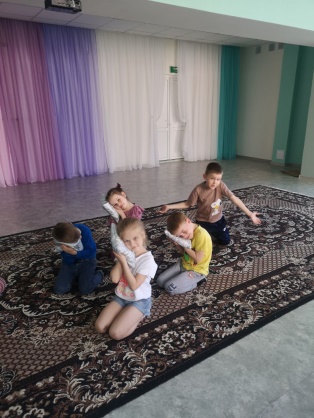 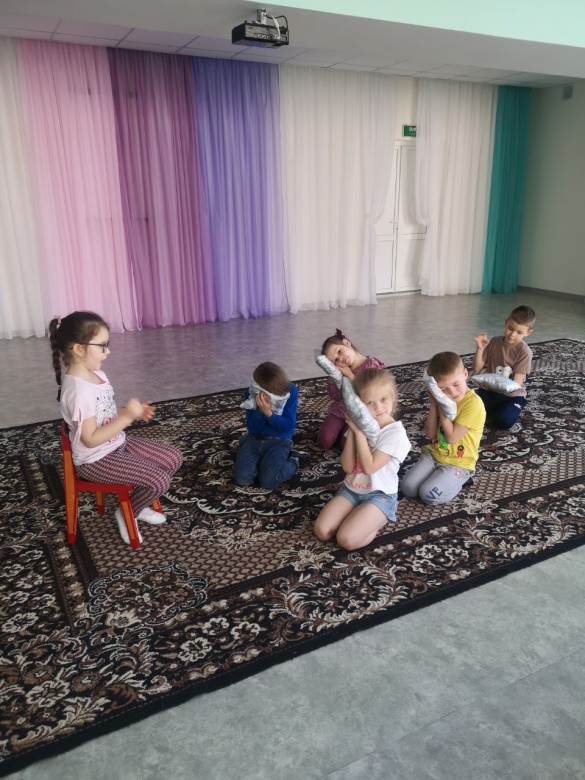 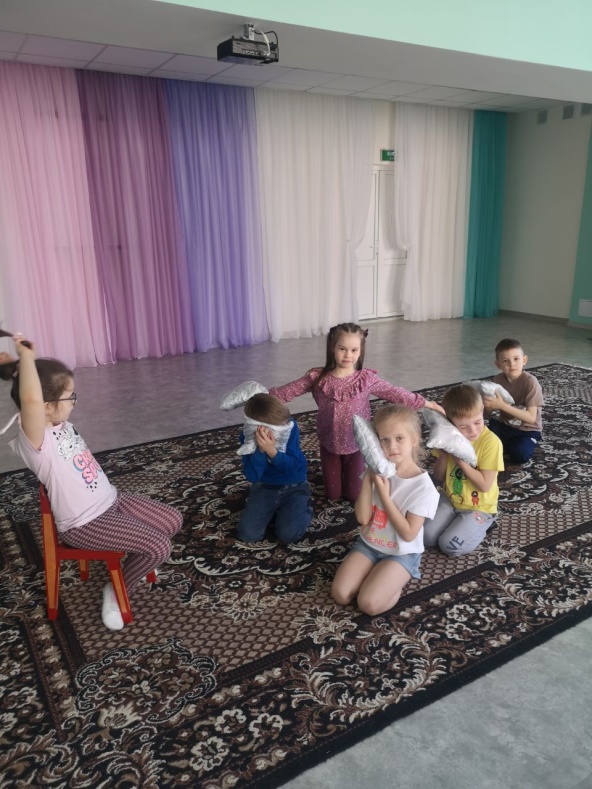 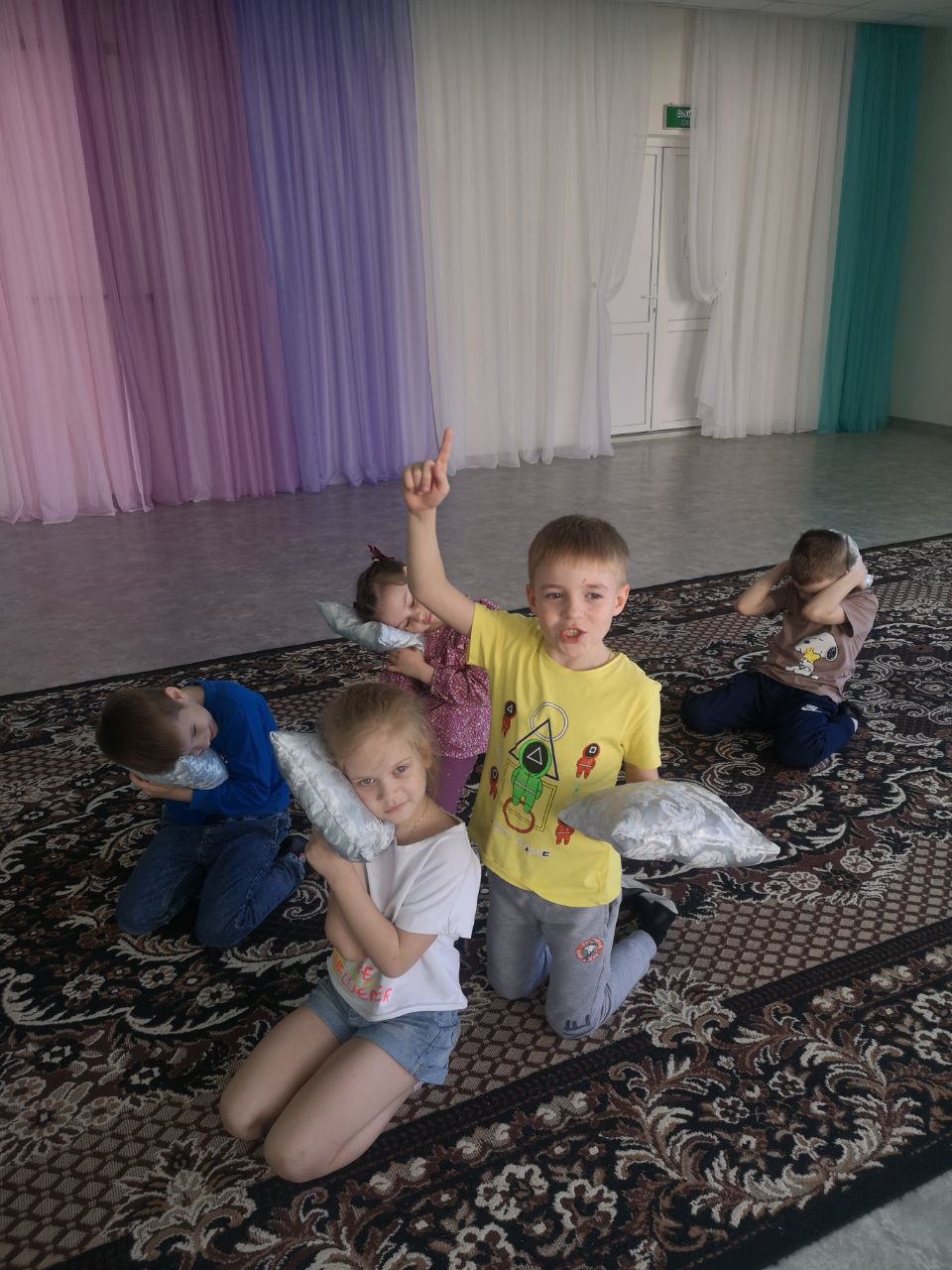 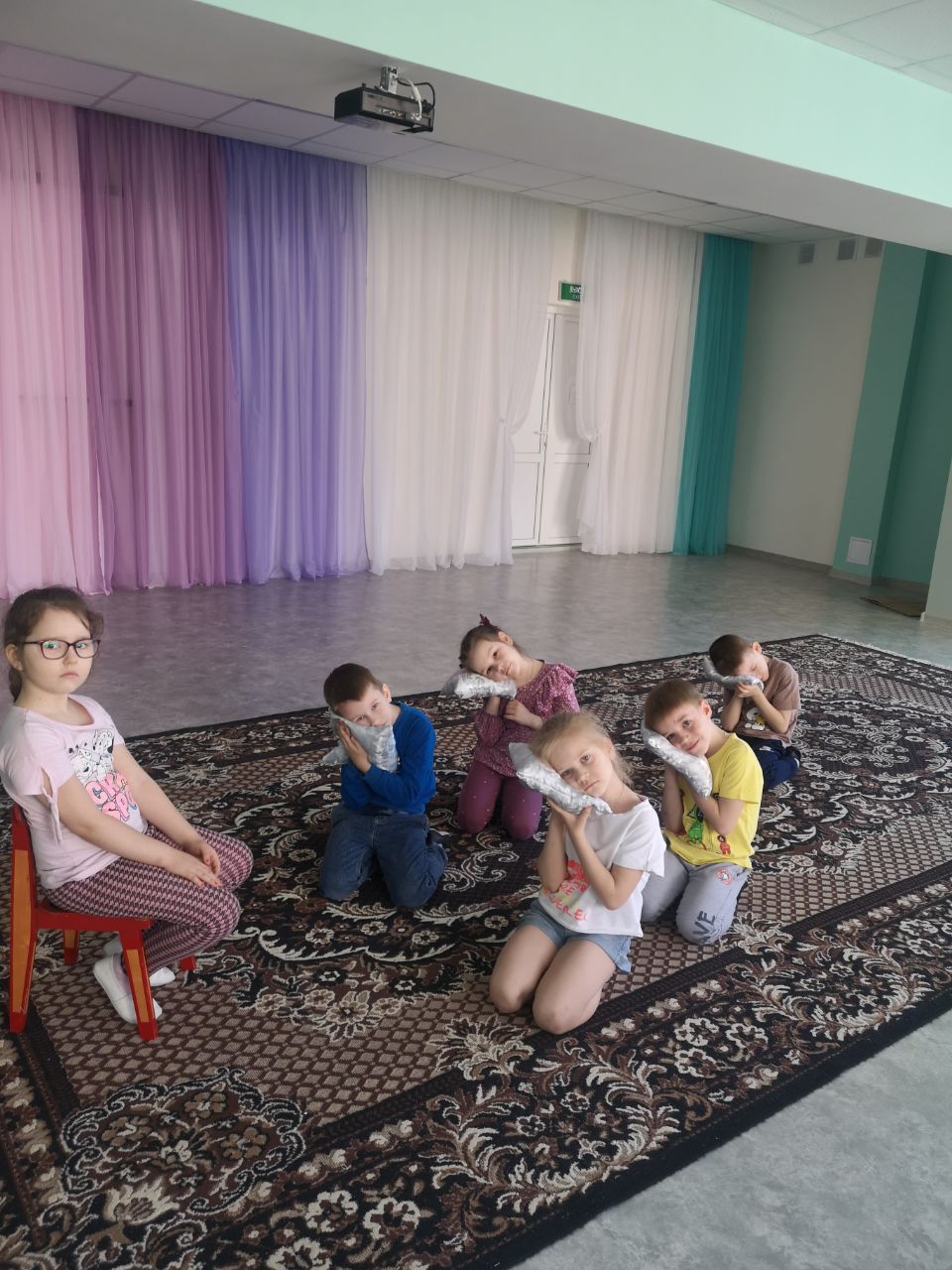 